تاریخ :                                                                                                                                                                                                                                                                                                                                                                                                                          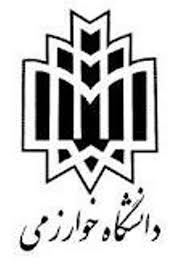 باسمه تعالیدرخواست مجوز ادامه تحصیل دانشجویان مشروطاینجانب ........................ به شماره دانشجویی .............................. دانشجوی رشته .......................... مقطع ..................... ورودی نیمسال اول /دوم سال تحصیلی ...... گرایش ................ با تعداد واحد گذرانده ........... که ................. نیمسال مشروط شده ام تقاضا دارم با ادامه تحصیل اینجانب موافقت نمایید. لازم به ذکر است دلیل مشروطی بیش از حد مجاز اینجانب به علت مشکلات زیر می باشد .امضا دانشجومدیر گروه                     			         معاون آموزشی دانشکده